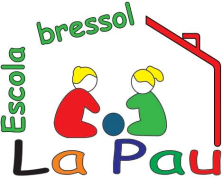 AUTORIZACIÓ DEL PAGAMENT FRACCIONAT DEL MES DE JULIOLEstimades famílies:Com ja sabeu, el curs escolar consta de 11 mensualitats OBLIGATÒRIES de setembre a juliol (ambdós inclosos).Els alumnes que no assisteixin al mes de juliol hauran de pagar igualment la quota mínima de la mensualitat, ja que la escola romandrà oberta. No es rembolsarà en cap cas.Aquesta quota es pagarà fraccionadament en dos pagaments, un inclòs el mes de Novembre i l’altre al mes de FebrerJo, ___________________________________________amb DNI________________ autoritzo aquest cobrament.SignaturaBarcelona___de___________de______